Кобылкевич Елена Юрьевна, мастер производственного обученияКГА ПОУ «Дальнегорский индустриально-технологический колледж»ИССЛЕДОВАТЕЛЬСКАЯ ДЕЯТЕЛЬНОСТЬ КАК СОВРЕМЕННЫЙ ЭТАП РАЗВИТИЯ ОБРАЗОВАНИЯ В РАМКАХ РЕАЛИЗАЦИИ ФГОСНазвание методической работы:Организация исследовательской деятельности студентов как один из методов развития творчества и формирования профессиональных компетенций.Учебная практика: ПМ. 06 Приготовление холодных блюд и закусокТема урока «Интеграция кухни Приморского края и стран АТР»Вид урока: Урок-исследование.Тип урока: Усвоение новых знаний.Методы:поисковый и информационно-исследовательский;словесно-индуктивный (беседа, диалог);наглядно - дедуктивный (сравнение).Цели урока: Образовательная: изучить особенности кухни и ее взаимосвязь со странами  АТР  и Приморского края.Развивающая: развивать умения выделять главное, сравнивать, обобщать, делать выводы, анализировать, уметь работать в группе.Воспитательная: формировать интерес к будущей профессии, инициативность, чувство ответственности за выполненную работу.Материально-техническое оснащение урока: компьютер с ПО, мультимедийный проектор, сообщения студентов, рецептуры холодных блюд и закусок. Презентации POWER POINT.Ход урокаОрганизационная часть (5 минут)Контроль посещаемости и готовности к уроку.Вступительное слово преподавателя: Добрый день. Рада приветствовать вас на уроке-исследовании по теме: «Интеграция кухни Приморского края и стран АТР». Исследование — один из видов профессиональной деятельности человека. Ученый и рабочий — человек любой профессии при грамотном подходе к делу использует элементы исследовательской работы. Одна из задач нашего урока — учиться исследовательской деятельности. Другая задача — сделать очередной шаг по дороге к приобретению профессиональных компетенций: провести взаимосвязь кухни Приморского края и стран АТР, а так же получить новые знанияв технологии приготовления и оформления холодных блюд и закусок.Сообщение целей урока.Основная часть (45 минут)1. Знакомство с группами, представляющими кухни стран АТР и Приморского края. На Востоке бытует поговорка: «Японцы едят глазами, китайцы – ртом, а корейцы – животом». То есть эстеты японцы прежде всего ценят изысканный внешний вид кушаний, китайская кухня отличается уникальными вкусовыми достоинствами, ну а в Корее… В Корее любители поесть озабочены только тем, чтобы поплотнее набить желудок.  А как же Россия спросите вы? А у нас, как и в любой другой стране предпочитают те продукты в пищу, которые сами выращивают и добывают. Работа в группах. Каждая группа студентов— маленькая «научная лаборатория», которая выбирает своего «научного руководителя», отвечающего за работу группы.Первая группа представляет Японскую кухню (защита презентации);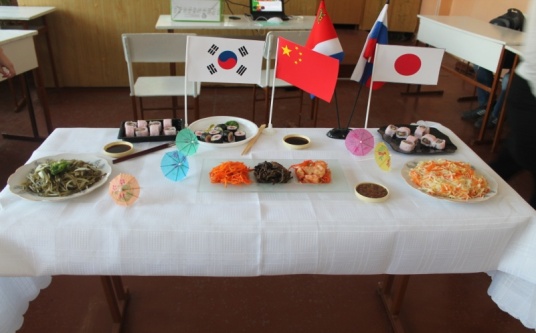 Вторая группа представляет Корейскую  кухню (защита презентации);Третья группа представляет Китайскую кухню (защита презентации);Четвертая группапредставляет кухню  Приморского края (защита презентации).2.  Задание на опережение: подготовить холодное блюдо или закуску от каждой группы студентов. Рассказ технологии приготовления данного блюда.3.  «Домашнее задание». Продолжить исследовательскую работу в рамках проекта «Мировая кухня». Закрепить знания и навыки,полученные в ходе урока.Заключительная часть (30 минут)Теперь каждая рабочая группа должна:обосновать актуальность – значит объяснить, выбор данной темы и её значимость  в настоящее время;обсудить и сформулироватьцели и задачи исследования;подуматьнад перспективой исследования; выбратьприоритетные направления в исследовании.Рефлексия: выводы и результаты исследования каждая группа записывает в форме отчета о проделанной работе (Приложение 1). Затем проводится общая беседа по данной теме.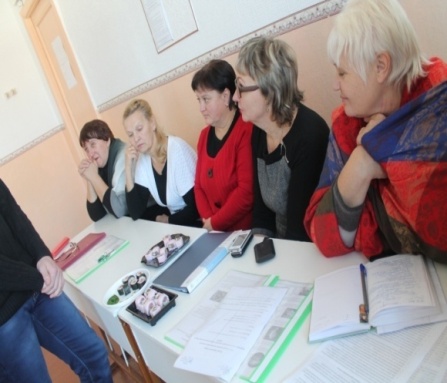        Подведение итогов урока.Анализ урока;Награждение групп в номинации: «Лучшая исследовательская работа». «За творческий подход в исследовательской работе».Выдача сертификатов «За активное участие в исследовательской работе».Определить приоритетные направления в дальнейшей исследовательской работе в рамках проекта «Мировая кухня».Приложение 1.Отчет работы исследовательских групп	Список литературы:1. Анфимова Н.А. «Кулинария».- М.: Изд.центр «Академия», 2012.2. Дубовис Г. «Японская кухня». – М.: ЭКСМО, 2010.3. Круковер В. «Корейские салаты». – М.: Лабиринт-Пресс, 2010.4. Моррис, Сюнь: Практическая энциклопедия азиатской кухни. Урал ЛТД, 2009.5. Харченко Н.Э. Сборник рецептур блюд и кулинарных изделий. – М.: Изд.центр «Академия», 2008.6. Школа гастронома «Мясные салаты и закуски». – М.:ЭКСМО, 2010.7. Щеглова А. «Суши. Роллы. Сашими.». – М.: ЭКСМО, 2009.Интернет-ресурсы:http://www.millionmenu.ru/  (10.09.2015)http://www.labirint.ru/books/68824/ (24.09.2015)http://www.gastronom.ru/  (04.10.2015)http://s-l-s.ru/  (12.10.2015)ПК 6.1. Готовить бутерброды и гастрономические продукты порциями.ПК 6.2. Готовить и оформлять салаты.ПК 6.3. Готовить и оформлять простые холодные закуски.ПК 6.4. Готовить и оформлять простые холодные блюда.ОК 1. Понимать сущность и социальную значимость своей будущей профессии, проявлять к ней устойчивый интерес.ОК 2. Организовывать собственную деятельность, исходя из цели и способов ее достижения, определенных руководителем.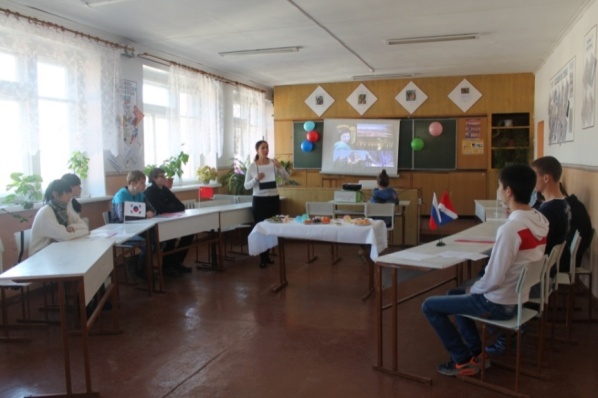 ОК 3. Анализировать рабочую ситуацию, осуществлять текущий и итоговый контроль, оценку и коррекцию собственной деятельности, нести ответственность за результаты своей работы.ОК 4. Осуществлять поиск информации, необходимой для эффективного выполнения профессиональных задач.ОК 5. Использовать информационно-коммуникационные технологии в профессиональной деятельности.ОК 6. Работать в команде, эффективно общаться с коллегами, руководством, клиентами.Урок-исследование«Интеграция кухни Приморского края и стран АТР»1. В чем взаимосвязь кухни Приморского края и стран АТР?2.Актуальность исследования?3. Поясните выбор вашего исследования.4. Что вы узнали нового  от работы других групп.5.Итог работы.